RÉPUBLIQUE FRANÇAISE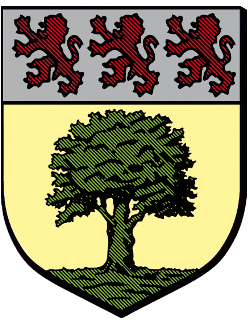 DÉPARTEMENT DE L’ESSONNE – CANTON DE DOURDANMairie d’AngervilliersCOMPTE RENDU DU CONSEIL MUNICIPALDU 25 JUIN 2020Date de convocation :	19 juin 2020Date d’affichage :	19 juin 2020Nombre de membres :En exercice :	19Présents :	15Votants :	17L’An deux mille vingt, le 25 juin à 20 H 30, les membres du Conseil Municipal légalement convoqués le dix neuf juin 2020 se sont réunis sous la présidence de Madame Dany BOYER, Maire.Présent(s) : BOYER Dany, COLAS Mickaël, GIRARD MINDEAU Céline, DEMAY Stéphane, LUCAS Sabrina, LAURENT Sylvie, RAYNAL François, HAMLIN Florent, MOUCHANTAF Katia, TREHET Stéphane, ALCMON Isabelle, ROULOT Arnaud, PONTET Corentin, DUCROT KarimaExcusé(s) : THEBAULT Jean-Claude (procuration à LUCAS Sabrina), MAUCOTEL Danièle (procuration à COLAS Mickaël)Absent(s) : LE BRIS Bénédicte, FINARD ClaudeA été élu (e) secrétaire : GIRARD MINDEAU CélineLa séance est ouverte à 20h30.APPROBATION du compte rendu du CM du 11 juin : Mme Alcmon a noté une coquille dans la délibération n°2020-11, article 4. Mr Thérond porte réclamation au sujet de leur explication de vote qu’ils ne trouvent pas sur le compte rendu. Mme le Maire lui affirme et lui montre que cette annotation est bien faite. Mr Thérond s’excuse.Délibération n°2020/19APPROBATION DU COMPTE DE GESTION DE 2019 BUDGET ASSAINISSEMENTLe Compte de gestion du comptable communal, percepteur de Dourdan, n’appelle pas d’observation, ni de réserve et est conforme au bilan de l’exercice 2019.Le compte de gestion est approuvé.Pour: 17Contre: /Abstention: 2Délibération n°2020/20ADOPTION DU COMPTE ADMINISTRATIF DE 2019 BUDGET ASSAINISSEMENT Madame le Maire passe la présidence à Monsieur COLAS, adjoint au Maire, afin qu’il présente le compte administratif de 2019 dressé par Madame BOYER, Maire, qui s’établit comme suit :	Exploitation :	Dépenses exercice	116 674,73 €	Recettes exercice	141 575,65 €	Excédent exercice	24 900,92 €	Investissement : 	Dépenses exercice	63 834,96 €	Recettes exercice	69 033,00 €	Excédent exercice	5 198,04 €Madame le Maire quitte la séance.Considérant que le Compte Administratif de 2019 est conforme au compte de gestion de 2019 tenu par Madame le Receveur Principal,Le Conseil Municipal, après en avoir délibéré, ADOPTE le Compte Administratif de 2019 du budget assainissement.Pour: 14Contre: /Abstention: 2Délibération n°2020/21Demande de clôture du budget assainissement suite au transfert au SYORPEntendu Madame le Maire, qui expose que du fait du transfert de la compétence assainissement au SYORP depuis le 1er janvier 2020, le dernier exercice budgétaire complet géré par la commune est celui de l’exercice 2019,Considérant qu’il y a lieu de clore définitivement le budget assainissement à la date du 31/12/2019,Le conseil municipal, après en avoir délibéré, DECIDE de clore définitivement le budget M49 par intégration dans le budget M14 de la commune.Pour: 17Contre: /Abstention: /Délibération n°2020/22Transfert des résultats comptables du budget assainissement suite au transfert au SYORPVu la délibération 2020/19 en date du 25 juin adoptant le compte de gestion 2019 du budget assainissement,Vu la délibération 2020/20 en date du 25 juin adoptant le compte administratif 2019 du budget assainissement,Vu la délibération 2020/21 en date du 25 juin adoptant la clôture du budget assainissement suite au transfert au SYORP,Entendu Madame le Maire, qui rappelle que la clôture du budget assainissement a été demandée suite au transfert de la compétence au syndicat et qu’il y a lieu, parallèlement au vote du compte de gestion 2019 et du compte administratif 2019 de statuer sur les résultats globaux de l’exercice 2019,Considérant que ces résultats globaux sont les suivants : Résultat de la section d’exploitation :         59 417,58 €Résultat de la section d’investissement :  294 953,00 €Considérant qu’un accord de principe a été trouvé avec le SYORP, la commune va reverser la moitié des excédents d’exploitation et d’investissement au SYORP soit : Pour la part investissement : 147 476,50 € Pour la part exploitation :         29 708,79 € Considérant qu’il est nécessaire de valider cet accord de principe,Le conseil municipal, après en avoir délibéré, APPROUVE le reversement des résultats comme décrit ci-dessus.Pour: 15Contre: /Abstention: 2Délibération n°2020/23Autorisation donnée au trésorier principal de passer les écritures nécessaires à la clôture du budget assainissement Vu la délibération 2020/19 en date du 25 juin adoptant le compte de gestion 2019 du budget assainissement,Vu la délibération 2020/20 en date du 25 juin adoptant le compte administratif 2019 du budget assainissement,Vu la délibération 2020/21 en date du 25 juin adoptant la clôture du budget assainissement suite au transfert au SYORP,Vu la demande du Trésorier Principal, dans le cadre des écritures de dissolution du budget assainissement, la trésorerie s’est aperçue qu’il manquait des écritures de recettes sur le budget assainissement en liaison avec les transferts des parts assainissement perçues par le Syndicat Eaux Ouest Essonne. Le montant de cette rectification s’élève à 7 128,96 €. Il convient d’autoriser le Trésorier Principal à porter cette somme au crédit du 1068 dans la balance comptable.Le conseil municipal, après en avoir délibéré, AUTORISE le Trésorier Principal à porter la somme de 7 128,96 € au crédit du compte 1068 dans la balance comptable.Pour: 15Contre: /Abstention: 2Délibération n°2020/24ADOPTION DU COMPTE DE GESTION DE 2019 BUDGET PRINCIPAL Le Compte de gestion du comptable communal, percepteur de DOURDAN, n’appelle pas d’observation, ni de réserve et est conforme au bilan de l’exercice 2019.Le compte de gestion est approuvé.Pour: 15Contre: /Abstention: 2Délibération n°2020/25ADOPTION DU COMPTE ADMINISTRATIF DE 2019 BUDGET PRINCIPAL Madame le Maire passe la présidence à Monsieur COLAS, adjoint au Maire, afin qu’il présente le compte administratif de 2019 dressé par Madame BOYER, Maire, qui s’établit comme suit :	Fonctionnement :	Dépenses réalisées	1 040 661,28 €	Recettes réalisées	1 406 177,09 €	Excédent exercice	 365 515,81 €Investissement : 	Dépenses réalisées	886 840,29 €	Recettes réalisées	 546 055,55 € 	Déficit de l’exercice 	 340 784,74 €Madame le Maire quitte la séance.Le Conseil Municipal, après en avoir délibéré, ADOPTE le Compte Administratif de 2019 du budget principal.Pour: 14Contre :/Abstention: 2Délibération n°2020/26AFFECTATION DES RÉSULTATS DE 2019Vu la délibération 2020/20 en date du 25 juin adoptant le compte administratif 2019 du budget assainissement,Vu la délibération 2020/21 en date du 25 juin adoptant la clôture du budget assainissement suite au transfert au SYORP,Vu la délibération 2020/22 en date du 25 juin adoptant le transfert des résultats comptables du budget assainissement au SYORP,Vu la délibération 2020/25 en date du 25 juin adoptant le compte administratif 2019 du budget principal,Les membres du Conseil Municipal doivent statuer sur l’affectation des résultats,Madame le Maire :- propose d’affecter les résultats, pour le budget principal, comme suit :Fonctionnement :	Dépenses	1 040 661,28 €	Recettes	1 406 177,09 €	Résultat de l’exercice	365 515,81 €	Résultat reporté 2018	345 495,31 €	Résultat de clôture 2019	711 011,12 €Investissement :	Dépenses	886 840,29 €	Recettes	546 055,55 €	Résultat de l’exercice	- 340 784,74 €	Résultat reporté 2018	568 504,72 €	Résultat de clôture 2019	227 719,98 €- propose d’affecter les résultats, pour le budget assainissement, comme suit :Exploitation :	Dépenses	116 674,73 €	Recettes	141 575,65 €	Résultat de l’exercice	24 900,92 €	Résultat reporté 2018	 34 516,66 €	Résultat de clôture 2019	59 417,58 €Investissement :	Dépenses	63 834,96 €	Recettes	69 033,00 €	Résultat de l’exercice	5 198,04 €	Résultat reporté 2018	 289 754,96 €	Résultat de clôture 2019	294 953,00 €Mr Thérond demande si la commission Finances s’est réunie. Mr Colas répond par l’affirmative. Il rappelle que Mme le Maire avait demandé la possibilité de réduire les délais de la convocation de cette commission, afin de présenter et voter notamment les tarifs périscolaires au plus tôt. Il informe que le membre de l’opposition élu a bien été destinataire de la convocation mais il était absent à ladite commission.Le Conseil municipal, après en avoir délibéré, décide d’inscrire, au budget primitif principal de 2020 :en fonctionnement en recette au compte 002 la somme de 770 428,70 €.en investissement en recette au compte 001 la somme de 522 672,98 €.Pour: 17Contre: /Abstention: /Délibération n°2020/27VOTE DES TAUX DES CONTRIBUTIONS DIRECTES DE 2020La loi de finances pour 2018 a instauré un nouveau dégrèvement d’office de la taxe d’habitation pour la résidence principale qui devrait être bénéfique à de nombreux contribuables en 2020 par application d’un taux de dégrèvement progressif.La cotisation à la taxe d’habitation est en revanche maintenue pour les personnes dont les ressources excédent les seuils de dégrèvement. Elle sera progressivement supprimée d’ici 2023 pour 100% des redevables.L’Etat prend en charge le coût de cette mesure pour les collectivités en tenant compte des bases annuelles actualisées et des taux des abattements de 2018.Cette nouvelle mesure implique de fixer uniquement les taux des 2 taxes directes locales : taxe foncière sur le bâti et taxe foncière sur le non bâti.Madame le Maire expose les conditions dans lesquelles peuvent être fixés les taux de ces  2 taxes directes locales ( : taxe foncière sur le bâti et taxe foncière sur le non bâti) en respectant notamment, les limites de chacun, les taux appliqués l’année dernière et le produit attendu cette année,Vu le Code général des collectivités territoriales,Considérant la communication de l’état 1259 par la Direction Départementale des Finances Publiques de l’Essonne – pôle fiscalité directe locale – année 2020,Ayant entendu l’exposé de Madame le Maire, le Conseil Municipal, après en avoir délibéré, FIXE le taux des deux taxes directes locales pour l’année 2020 comme suit :DIT que les taux des deux taxes directes locales restent inchangés.DIT que les recettes du produit fiscal total attendu est inscrit au budget primitf principal 2020 – section de fonctionnement – chapitre 73 – Impôts et Taxes – article 73111.Pour: 17Contre: /Abstention: /Délibération n°2020/28VOTE DES SUBVENTIONS COMMUNALES AUX ASSOCIATIONS BUDGET 2020Madame le Maire présente aux membres du Conseil Municipal, les montants des subventions sollicitées par les Associations de la Commune, et celles extérieures à savoir :ADYG :	3 200 €AS Angervilliers football : 	5 800 €B.O.A. :	300 €Club des Séniors :	300 €Judo club d’Angervilliers :	3 800 €Les Foulées d’Angervilliers :	800 €Comité des Fêtes :	300 €Office de Tourisme Pays de Limours :	90 €Association Jeunes Sapeurs-Pompiers :	300 €Le Conseil Municipal, après en avoir délibéré, DECIDE l’attribution des montants précités,DIT que la dépense est inscrite au budget primitif principal 2020 – section de fonctionnement – chapitre 65 autres charges de gestion courante – article 6574.Mme Ducrot demande si des critères d’attributions sont définis pour ces subventions. Mr Colas répond que cela fera l’objet du travail de la commission Sport, Culture et Associations.Pour: 17Contre : /Abstention: /Délibération n°2020/29VOTE DU BUDGET PRIMITIF DU BUDGET PRINCIPAL DE 2020Monsieur COLAS, adjoint au Maire, présente les sections de fonctionnement et d’investissement,Le Conseil Municipal, après en avoir délibéré, VOTE le budget primitif 2020 qui s’équilibre comme suit :En fonctionnement :	Dépenses	1 940 165,70 €	Recettes	1 940 165,70 €En investissement :	Dépenses	1 726 530,81 €	Recettes	1 726 530,81 €Mme Ducrot demande si une explication de certaines lignes serait possible. Mr Colas répond que la commission s’est réunie, le détail de tous les budgets y a été présenté.Mme Ducrot souhaiterait une nouvelle commission pour mieux comprendre le budget. Mme le Maire rappelle que suite à la création des commissions le 11 juin, et à l’élection de leurs membres, ces derniers sont convoqués pour assister et débattre des points à l’ordre du jour du conseil municipal.Pour : 15Contre : /Abstention: 2Délibération n°2020/30SUBVENTION AUX COOPÉRATIVES SCOLAIRES BUDGET 2020Vu le vote du budget primitif 2020,Considérant la nécessité de délibérer pour effectuer le versement des montants de subventions allouées aux coopératives scolaires,Dit que les montants seront mandatés au 65738,Le Conseil, après en avoir délibéré,DÉCIDE de verser aux coopératives scolaires, les sommes de :- Elémentaire	 520.00 €- Maternelle	 318.00 €Mme Ducrot demande une explication de la différence de montant entre l’élémentaire et la maternelle. Elle souhaiterait connaître le montant alloué par enfant. Mme le Maire l’informe que le montant alloué est identique depuis de nombreuses années malgré une forte diminution d’effectifs. La commission Finances se réunira pour débattre de cette question.Pour: 17Contre: /Abstention: /Délibération n°2020/31ACTUALISATION DES TARIFS DES SERVICES PERISCOLAIRESVU le Code Général des Collectivités Territoriales,VU la délibération n°2019/26 en date du 12 juin 2019,VU la proposition d’actualisation des tarifs, concernant les services périscolaires, par la commission Finances,Il est proposé au Conseil Municipal, l’actualisation des tarifs comme suit : TARIFS CANTINELe rapporteur rappelle que la Commune d’ANGERVILLIERS dispose de deux restaurants scolaires pour les enfants scolarisés à Angervilliers.La Commune d’Angervilliers depuis quelques années applique un tarif sans surcoût pour les familles. Le tarif reste fixé à 2,50 €TARIFS GARDERIE & ETUDELa commission Education précise que l’augmentation des tarifs est basée sur l’indice inflation INSEE: 1,50% de janvier 2020. Mme Ducrot reprend ses propos tenus lors de la commission éducation du 18 juin à savoir « qu’au nom de l’égalité de traitement, il serait souhaitable de lisser les tarifs ». Mme le Maire affirme que ce sujet a bien été évoqué lors de la commission et redit que la différence de tarif de 1 euro constitue la participation des familles ne payant pas d’impôts sur la commune, mais bénéficiant de ce service périscolaire.Après en avoir délibéré, le Conseil Municipal, APPROUVE l’actualisation des tarifs des services périscolaires selon le tableau ci-dessus,DECIDE que l’actualisation de ces tarifs entrera en vigueur à compter du 1er septembre 2020.INDIQUE que les modalités de règlement des services périscolaires restent inchangées. DIT que les recettes émanant de ces services seront encaissées sur l’article 7067  «Redevances et droits des services périscolaires et d’enseignement» du budget de fonctionnement de la commune.AUTORISE Madame le Maire à signer tous les documents relatifs à cette délibération.Pour : 15Contre : /Abstention : 2 Mme Ducrot souhaite que l’explication de vote soit signifiée sur le compte rendu. Cette abstention est liée au souhait d’uniformiser les tarifs pour tous les élèves sans discrimination d’origine géographique.Délibération n°2020/32DESIGNATION DES MEMBRES DE LA COMMISSION COMMUNALE DES IMPOTS DIRECTS CCIDEn vertu de l’article 1650-1 du Code Général des impôts, il doit être institué, dans chaque commune une Commission Communale des Impôts Directs (CCID).Les membres de cette commission sont désignés par le directeur des services fiscaux. Cependant il appartient au conseil municipal de proposer une liste des contribuables répondant aux conditions exigées par le Code Général des Impôts.La CCID doit être constituée dans les 2 mois qui suivent le renouvellement du conseil municipal.Le nombre de membres composant la CCID dépend de l’importance de la commune, pour les communes de moins de 2 000 habitants : le maire ou son adjoint délégué, 6 commissaires titulaires et 6 commissaires suppléants. La durée du mandat des membres de la commission est la même que celle du mandat des conseillers municipaux.Les 6 commissaires titulaires ainsi que les 6 commissaires suppléants sont désignés par le directeur des finances publiques sur une liste de 24 contribuables établie par le conseil municipal.Considérant qu’il convient de soumettre au directeur des services fiscaux, une liste de contribuables de la commune répondant aux conditions posées par l’article 1650 susvisé,Considérant que cette liste doit comporter au minimum 24 noms,L’exposé du Maire entendu,Après en avoir délibéré, le conseil municipal,DRESSE la liste de présentation de la manière suivante :TITULAIRES : 10 membres : M. COTTIN Roger, Mme ALCMON Isabelle, Mme GIRARD MINDEAU Céline, Mme LUCAS Sabrina, Mme PICARD Francoise, Mme DUCROT Karima, M. Florent HAMLIN et Mme Katia MOUCHANTAF.Mme BIANNET-SOYER Josiane (commissaire domiciliée en dehors de la commune).……………………………………..…… (commissaire propriétaire de bois ou de forêts).SUPPLEANTS : 10 membres : Mme PALIX Christine, Mme WEHRBACH Ghislaine, Mme LASBATS Jacqueline, M. THEROND Olivier, M. TREHET Stéphane, M. RAYNAL François, M. COLAS MickaëlM. BLONDEAU Lucien (commissaire suppléant domicilié en dehors de la commune).……………………………………………………… (commissaire propriétaire de bois ou de forêts).Pour: 17Contre: /Abstention: /Dans les questions diverses, Mme le Maire informe Mr Thérond et Mme Ducrot que la proposition de recours à l’amiable s’agissant de la commission Urbanisme-Travaux est acceptée. N’ayant pas toutes les informations nécessaires à cette procédure, Mme le Maire propose que ce point, comme stipulé dans la loi, soit à nouveau proposé.Mme le Maire explique que le conseil communautaire devant élire les membres du SIREDOM et du Syndicat de l’orge appelle à candidature. Se portent candidats titulaires au SIREDOM Mme Boyer, en suppléant Mr Colas et Mme Alcmon, il n’y a pas d’autre candidature, ces 3 candidats seront proposés.Syndicat de l’Orge : Mme Girard Mindeau se propose comme candidate titulaire et Mme Lucas suppléante, il n’y a pas d’autre candidature.La Commission Communale des Impôts Directs (C.C.I.D) : Mme le Maire présente le travail de cette commission et demande 10 membres titulaires et 10 membres suppléants. Des membres se sont présentés, ils sont transmis à la Préfecture pour la création de cette commission.La Commission de Contrôle des Elections : Mme le Maire explique le travail de cette commission, il faut 3 membres de la majorité et 2 membres de l’opposition. 5 Membres sont élus.La séance est levée à 21h45.	Angervilliers, le 2 juillet 2020	Le Maire,	Dany BOYER,LIBELLÉ  TAXESTAUXANNÉE 2019TAUXANNÉE 2020Taxe d’habitation11,66  %figéFoncier bâti13,88 %13,88 %Foncier non bâti64,52 %64,52 %REPASEnfantEnfantAngervilliérois            2,50 € REPASEnfantEnfantExtérieur            3,50 € REPASEnfantEnfantNon commandé            7,50 € REPASAdulteAdulte            3,50 € GARDERIE1 matin ou soir1 matin ou soirAngervilliérois            5,26 € GARDERIE1 matin ou soir1 matin ou soirExtérieur            6,05 € GARDERIEForfait matinForfait matinAngervilliérois          18,71 € GARDERIEForfait matinForfait matinExtérieur          21,51 € GARDERIEForfait soirForfait soirAngervilliérois          38,52 € GARDERIEForfait soirForfait soirExtérieur          44,29 € GARDERIEForfait matin et soirForfait matin et soirAngervilliérois          56,17 € GARDERIEForfait matin et soirForfait matin et soirExtérieur          64,59 € ETUDE
SURVEILLEEEnfant unique3-4 jours hebdoAngervilliérois          17,55 € ETUDE
SURVEILLEEEnfant unique3-4 jours hebdoExtérieur          20,19 € ETUDE
SURVEILLEEEnfant unique1-2 jours hebdoAngervilliérois            8,82 € ETUDE
SURVEILLEEEnfant unique1-2 jours hebdoExtérieur          10,15 € ETUDE
SURVEILLEEPlusieurs enfants3-4 jours hebdoAngervilliérois          15,92 € ETUDE
SURVEILLEEPlusieurs enfants3-4 jours hebdoExtérieur          18,30 € ETUDE
SURVEILLEEPlusieurs enfants1-2 jours hebdoAngervilliérois            7,99 € ETUDE
SURVEILLEEPlusieurs enfants1-2 jours hebdoExtérieur            9,20 € ETUDE
DIRIGEE Enfant unique3-4 jours hebdoAngervilliérois          24,59 € ETUDE
DIRIGEE Enfant unique3-4 jours hebdoExtérieur          28,29 € ETUDE
DIRIGEE Enfant unique1-2 jours hebdoAngervilliérois          15,86 € ETUDE
DIRIGEE Enfant unique1-2 jours hebdoExtérieur          18,24 € ETUDE
DIRIGEE Plusieurs enfants3-4 jours hebdoAngervilliérois          23,11 € ETUDE
DIRIGEE Plusieurs enfants3-4 jours hebdoExtérieur          26,58 € ETUDE
DIRIGEE Plusieurs enfants1-2 jours hebdoAngervilliérois          15,24 € ETUDE
DIRIGEE Plusieurs enfants1-2 jours hebdoExtérieur          17,52 € 